ХАБАРОВСКИЙ КРАЕВОЙ ФОНД ОБЯЗАТЕЛЬНОГО МЕДИЦИНСКОГО СТРАХОВАНИЯПРОТОКОЛ Координационного совета по организации защиты прав застрахованных лиц при предоставлении медицинской помощи и реализации законодательства в сфере обязательного медицинского страхования на территории Хабаровского края28.04.2023                                                                                           г. Хабаровск10-00Тема: Реализация территориальной программы обязательного медицинского страхования в 2022 году. Пузакова Елена Викторовна открыла работу Координационного совета по организации защиты прав застрахованных лиц при предоставлении медицинской помощи и реализации законодательства в сфере обязательного медицинского страхования на территории Хабаровского края, осветив  основной вопрос заседания: О реализации территориальной программы обязательного медицинского страхования в 2022 году. 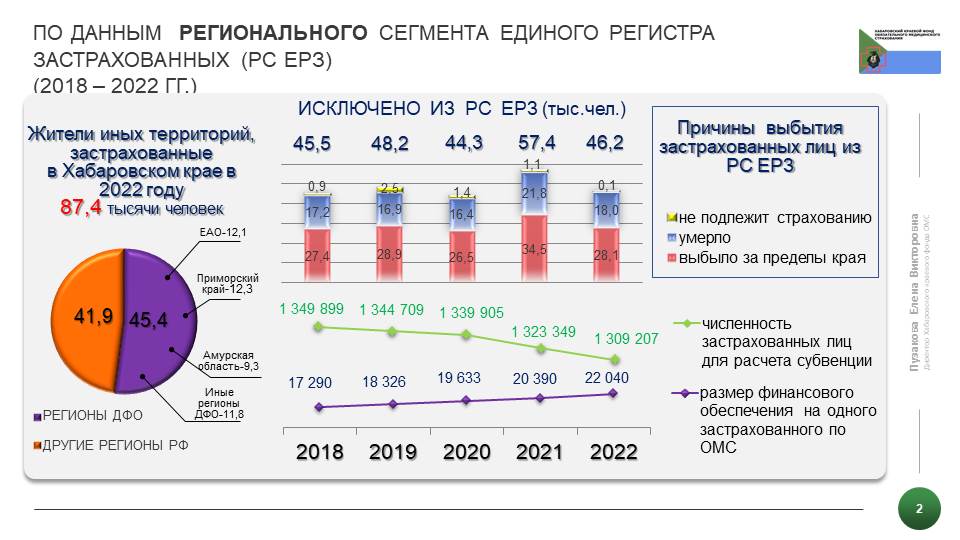 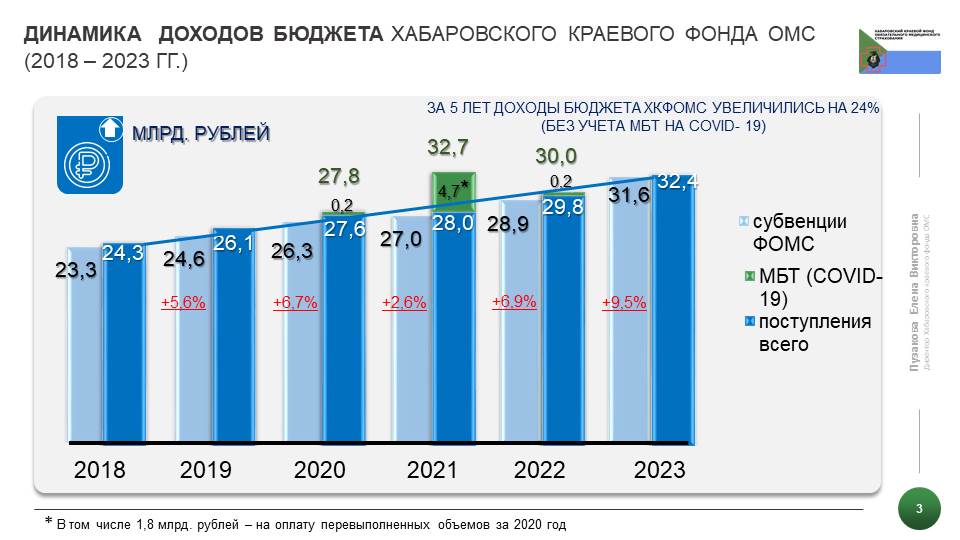 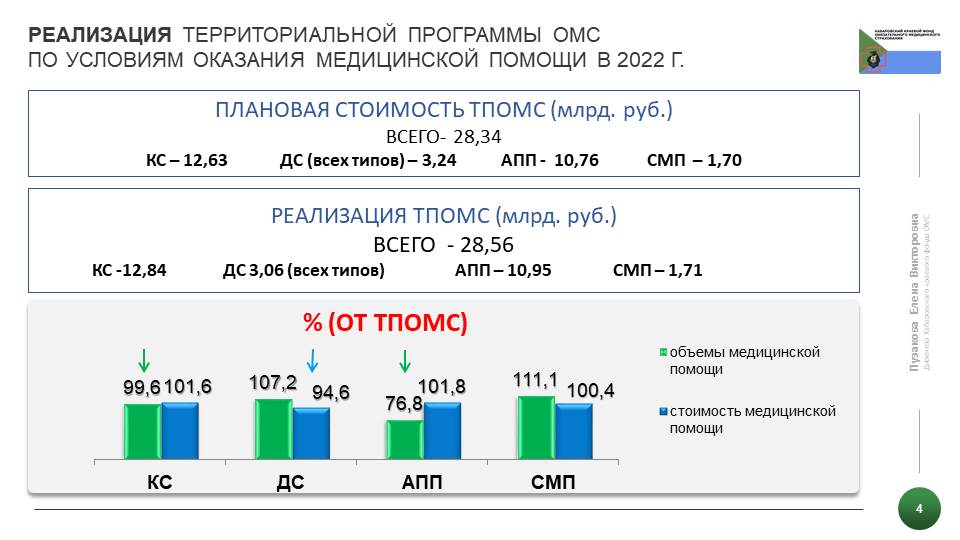 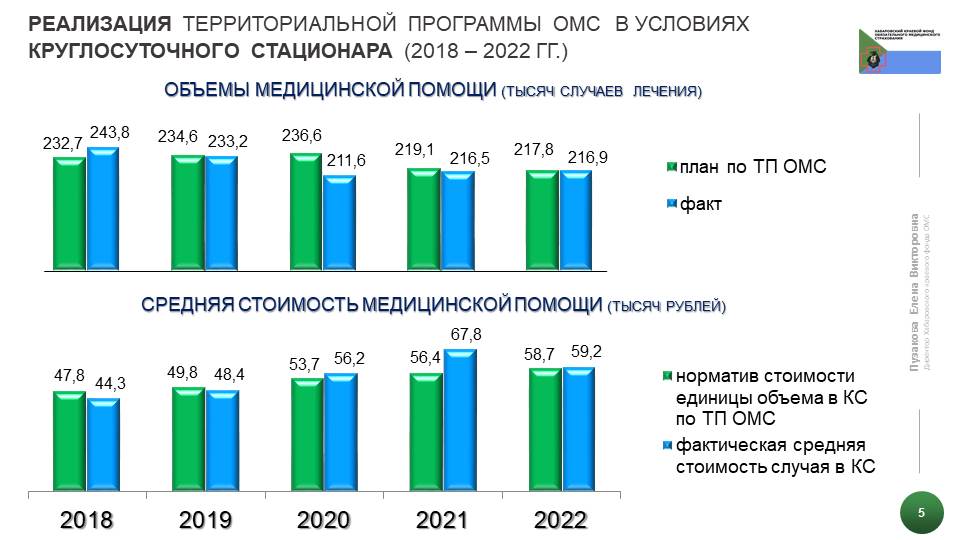 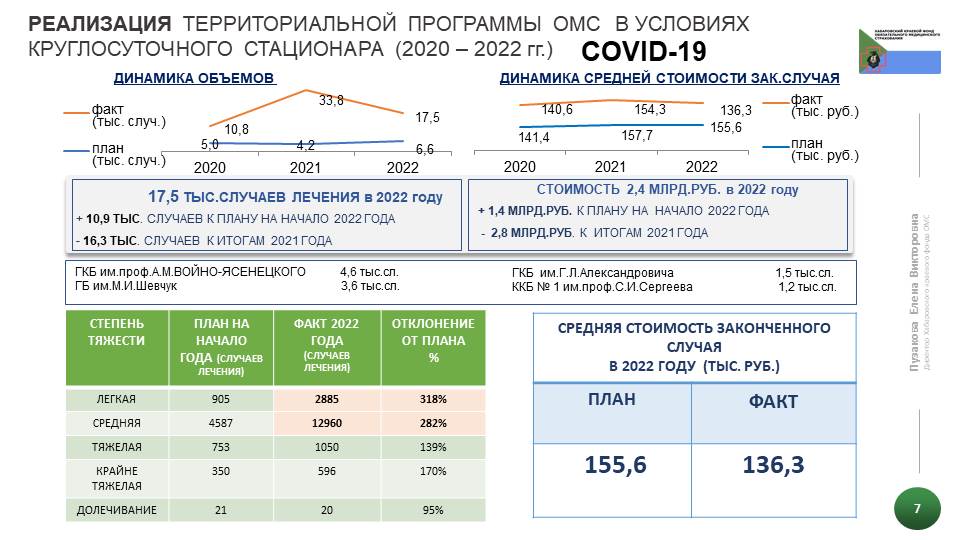 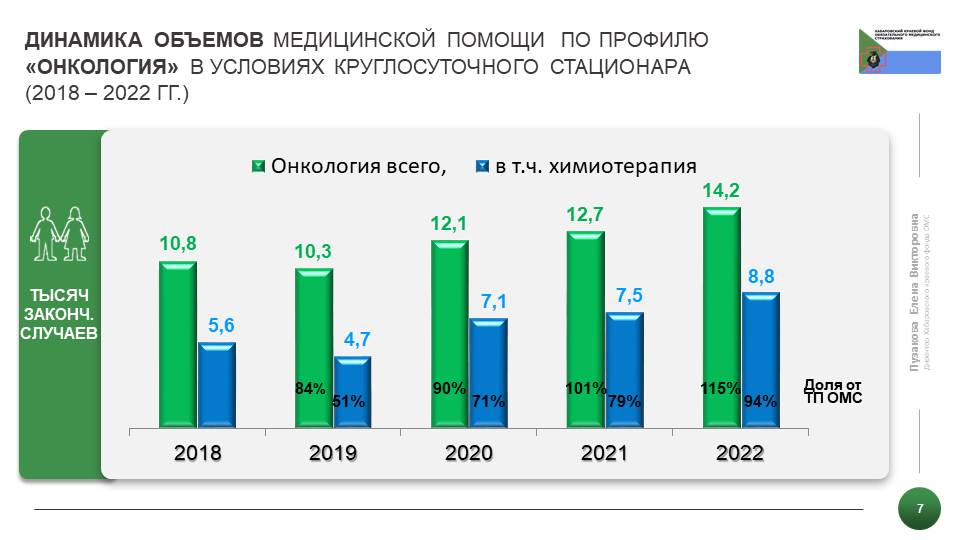 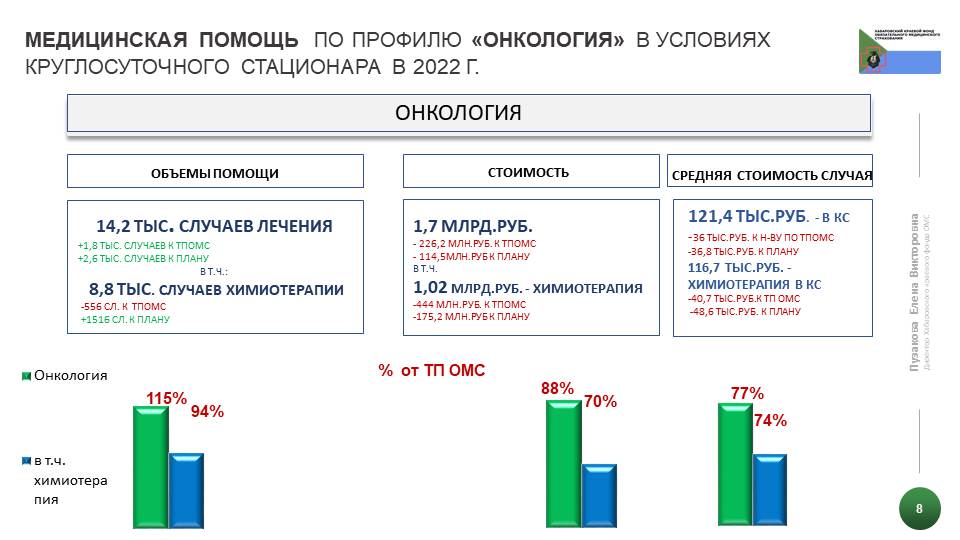 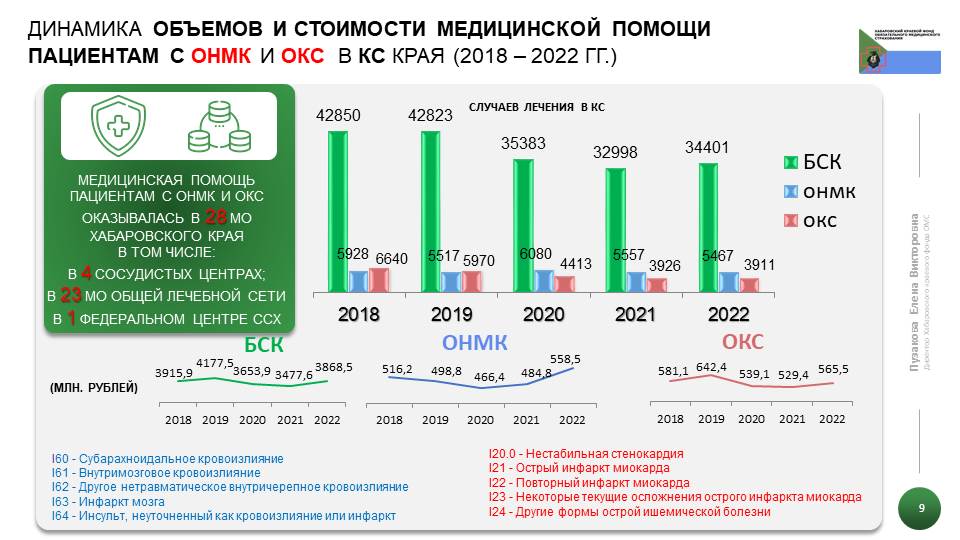 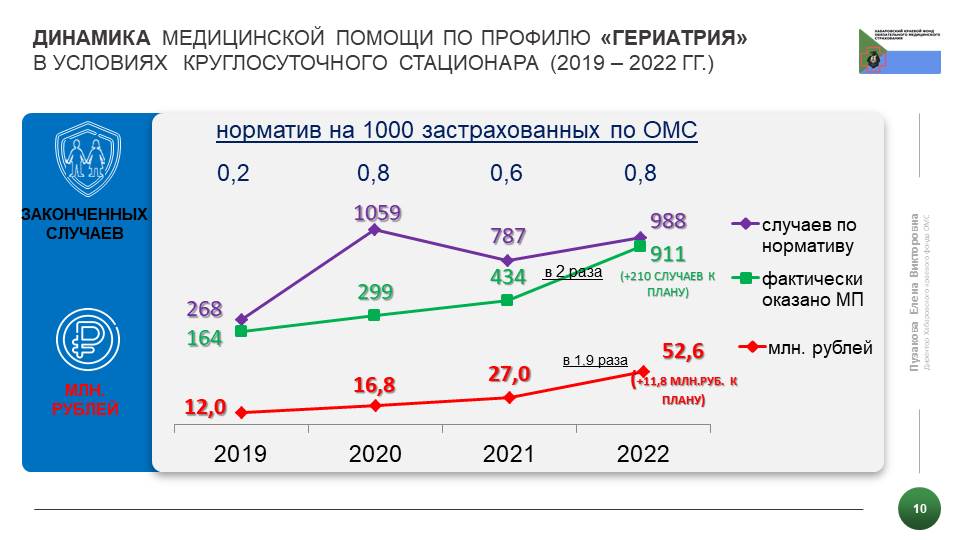 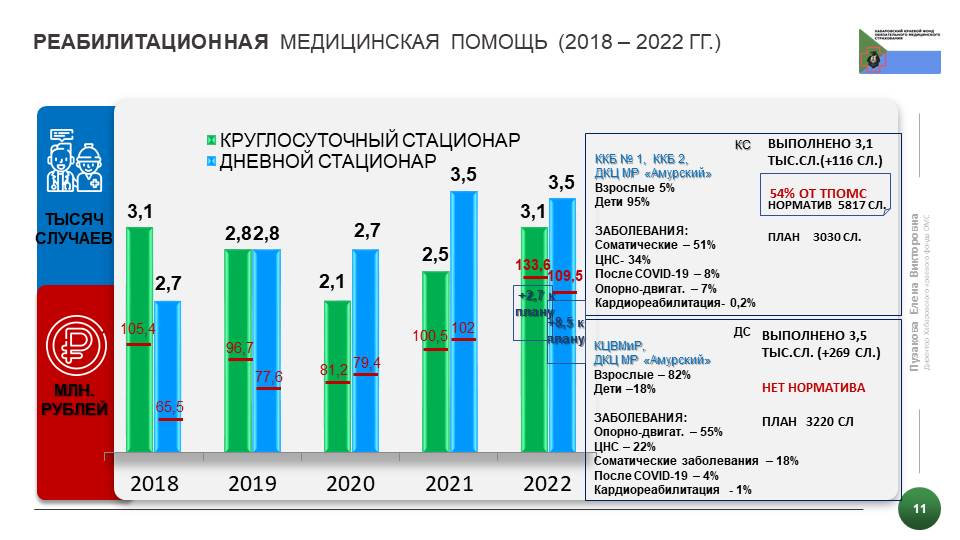 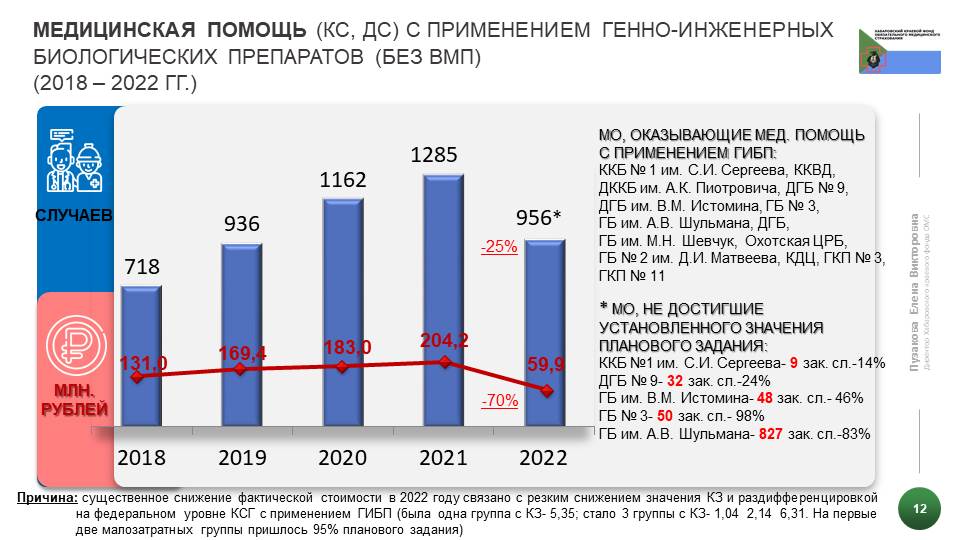 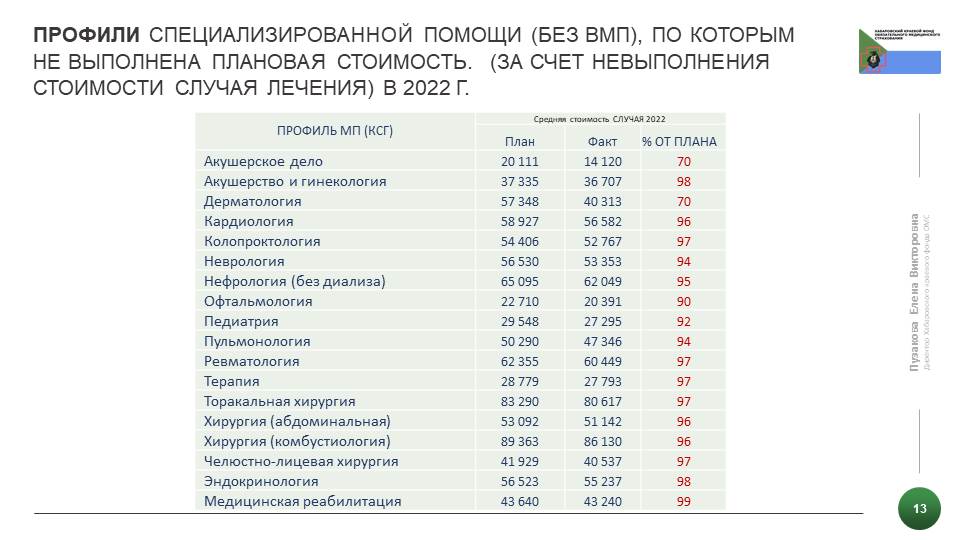 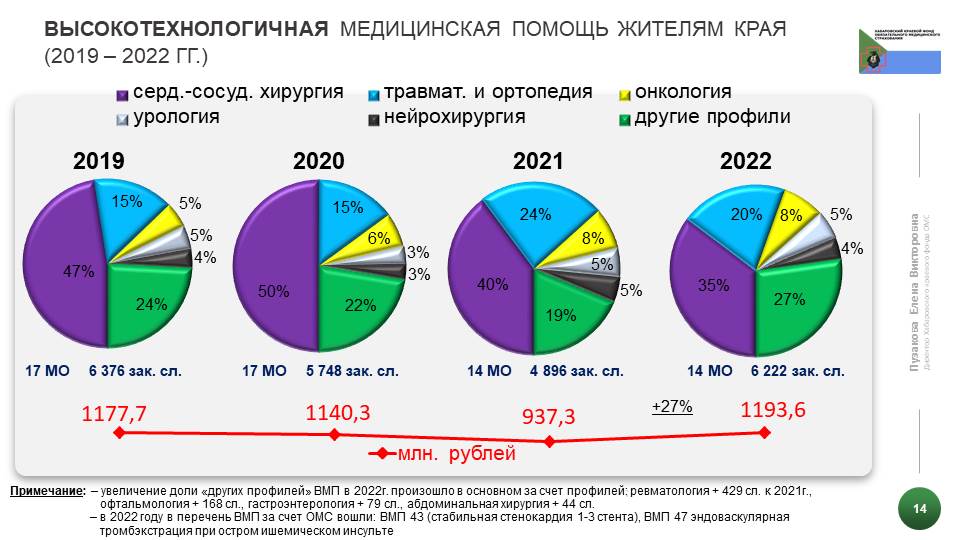 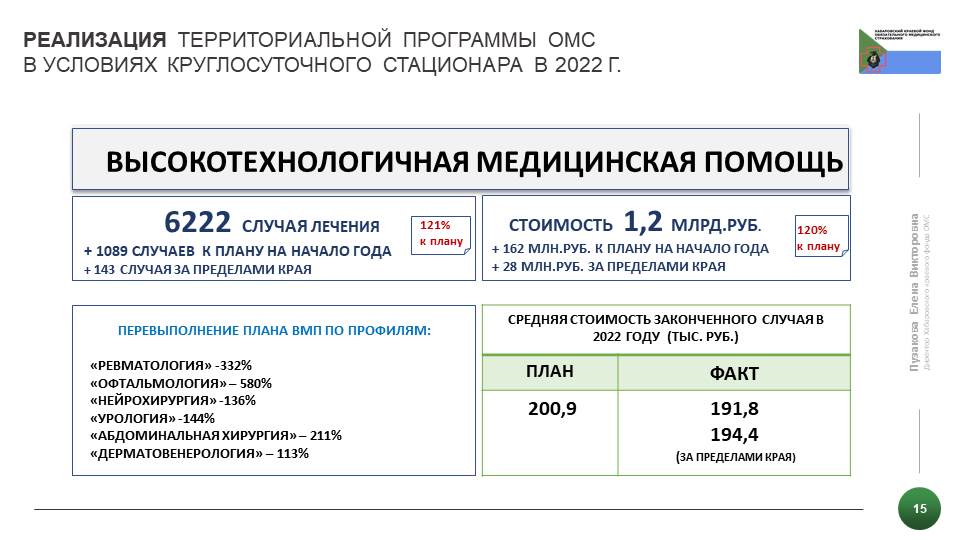 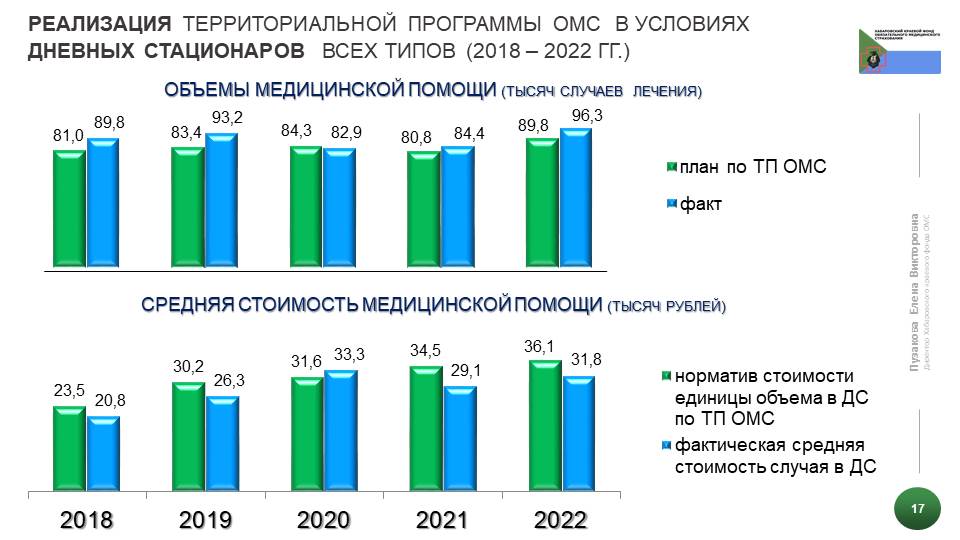 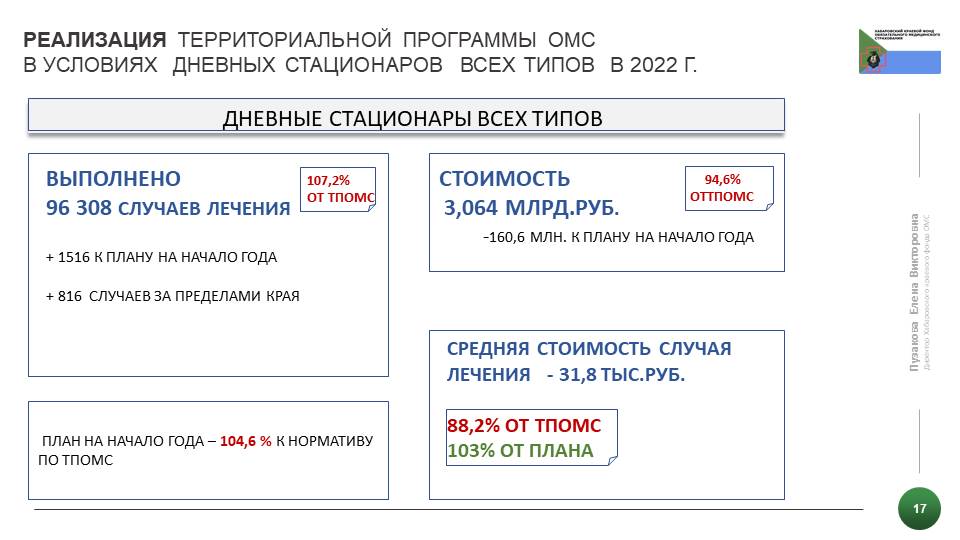 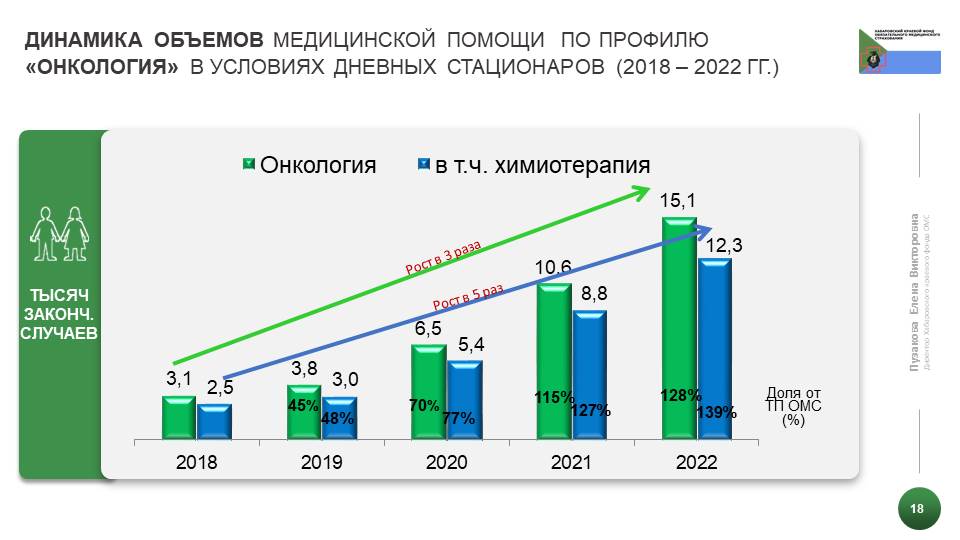 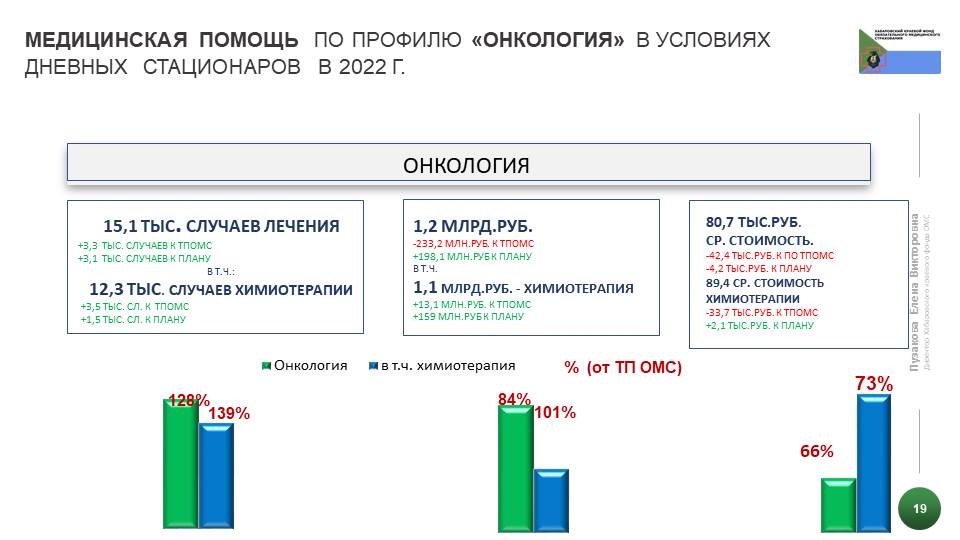 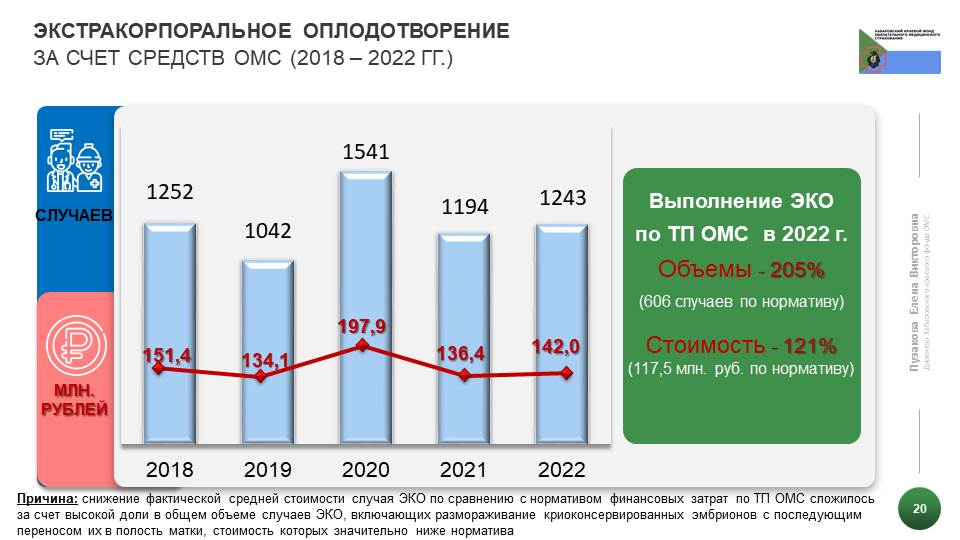 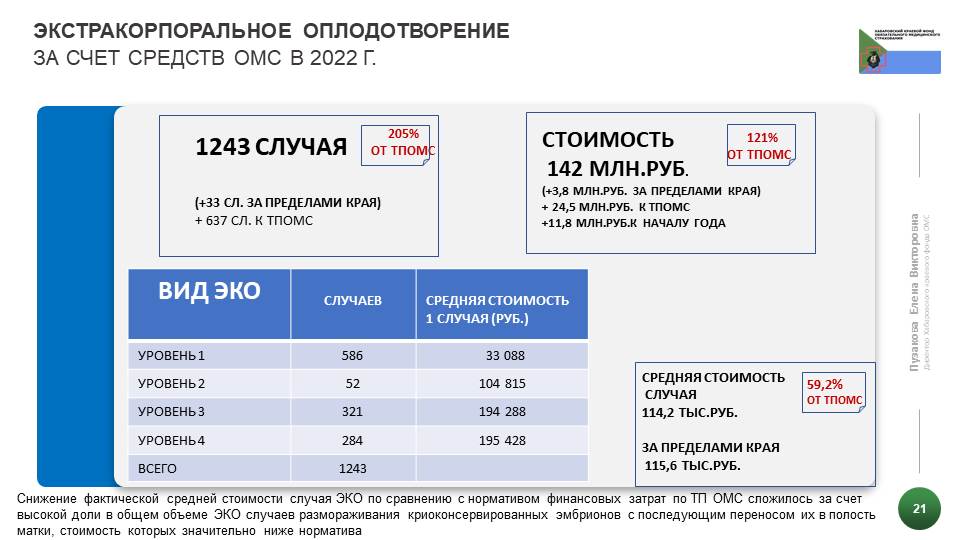 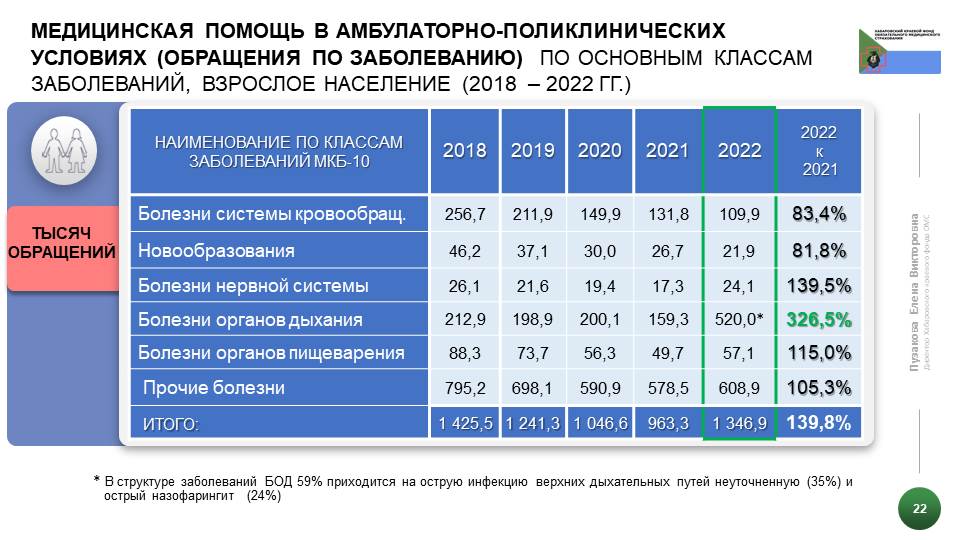 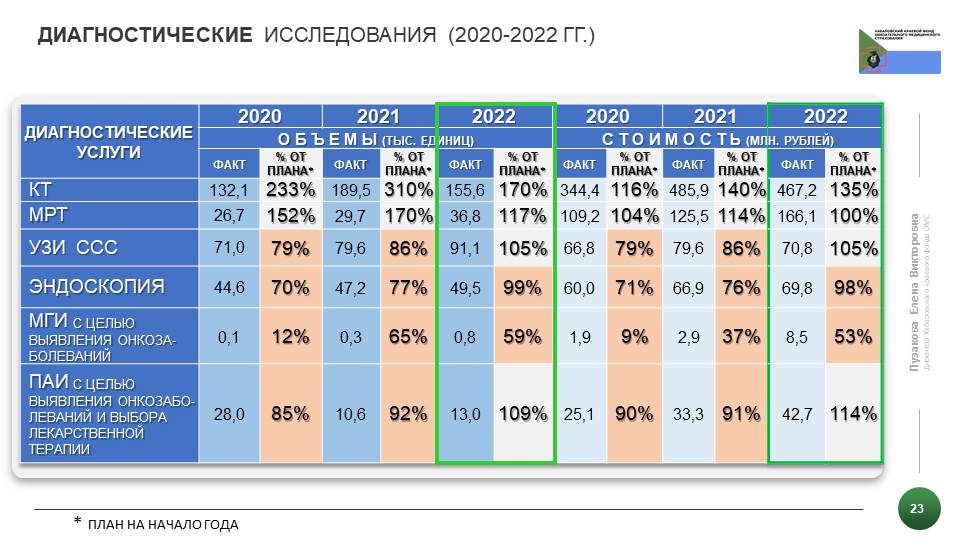 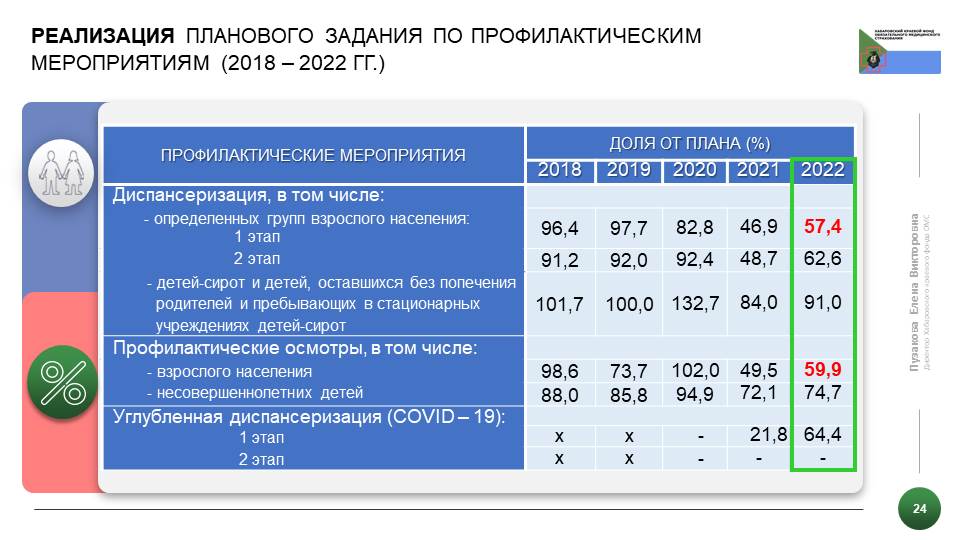 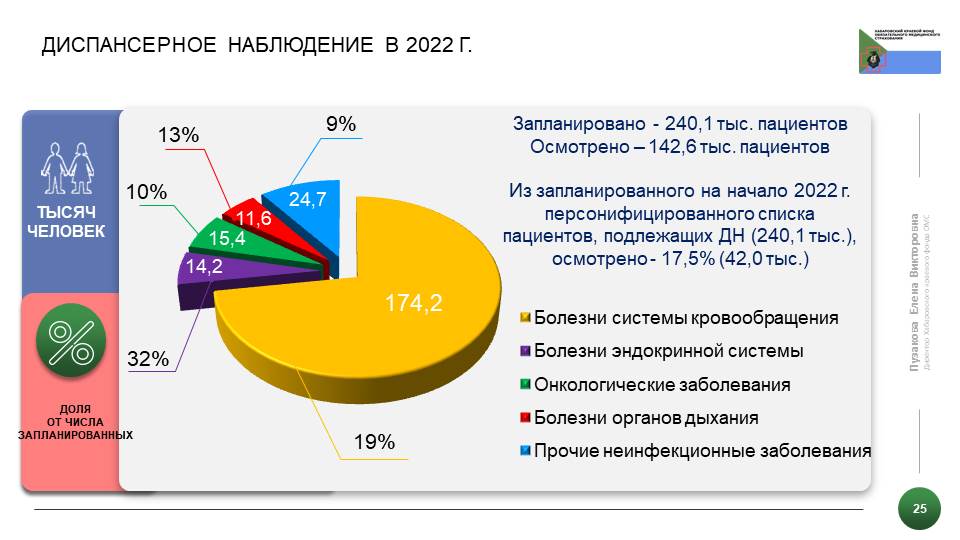 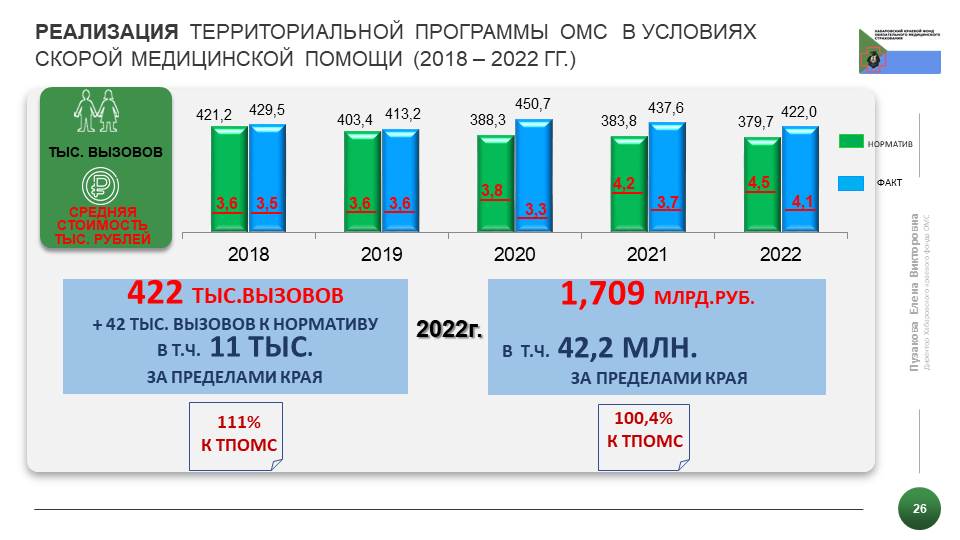 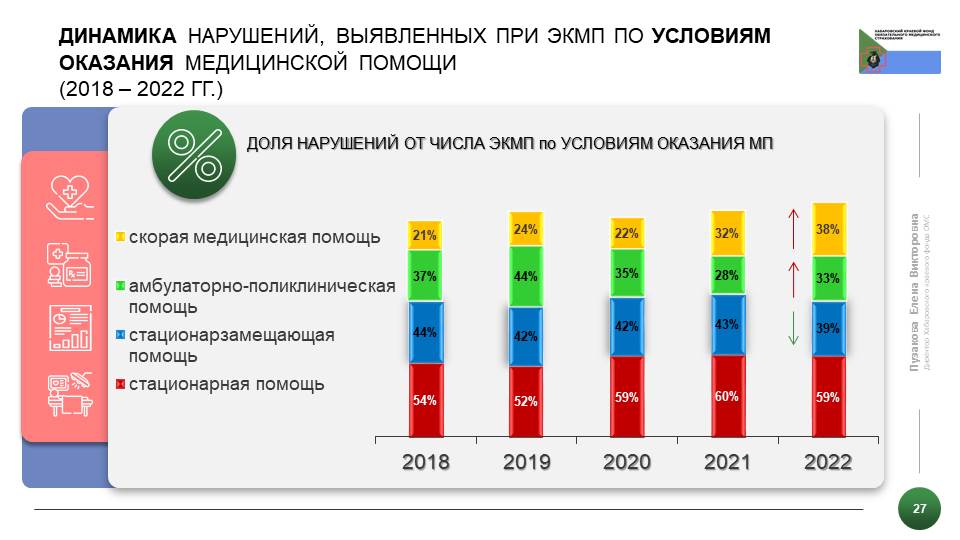 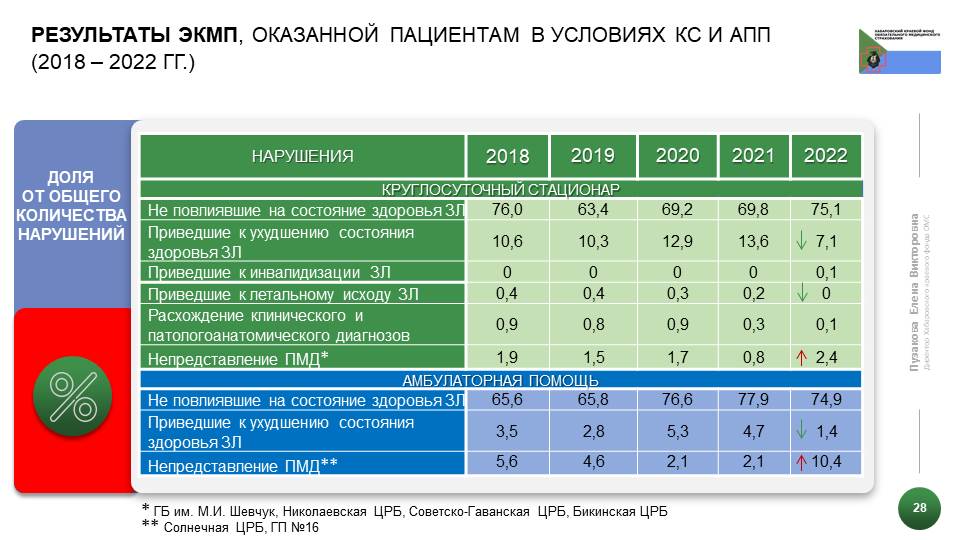 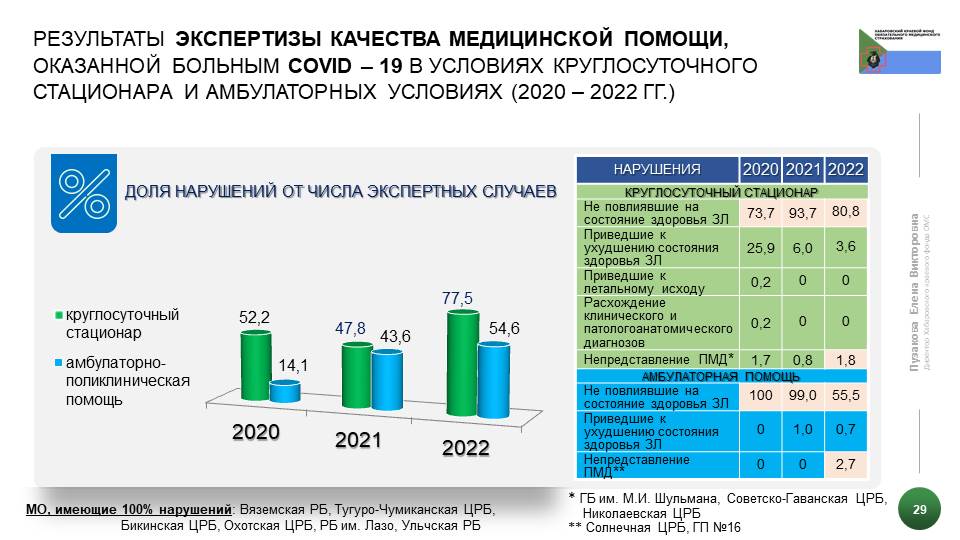 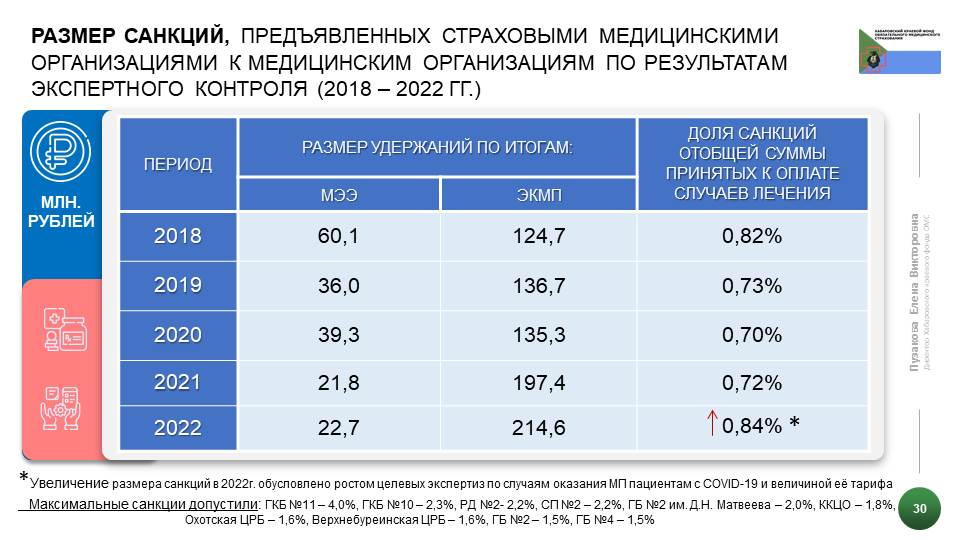 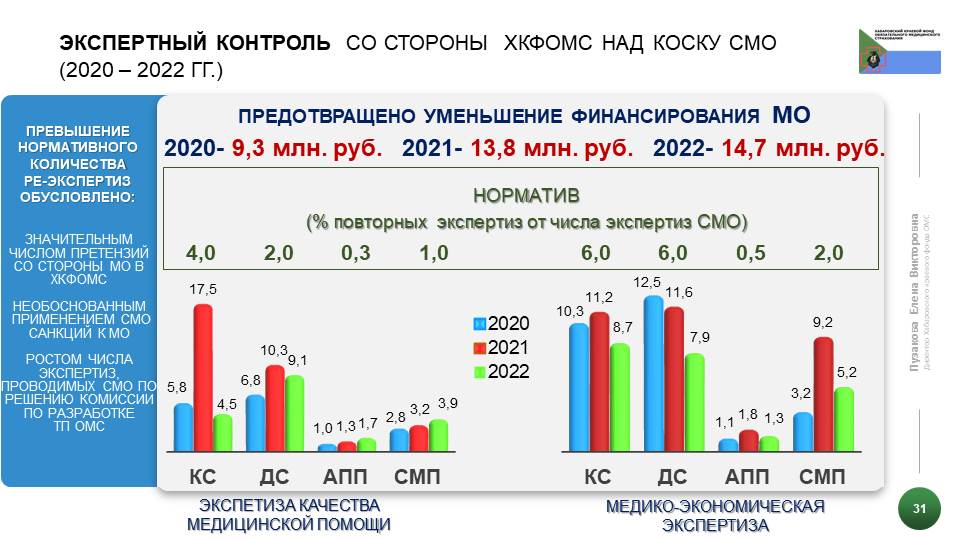 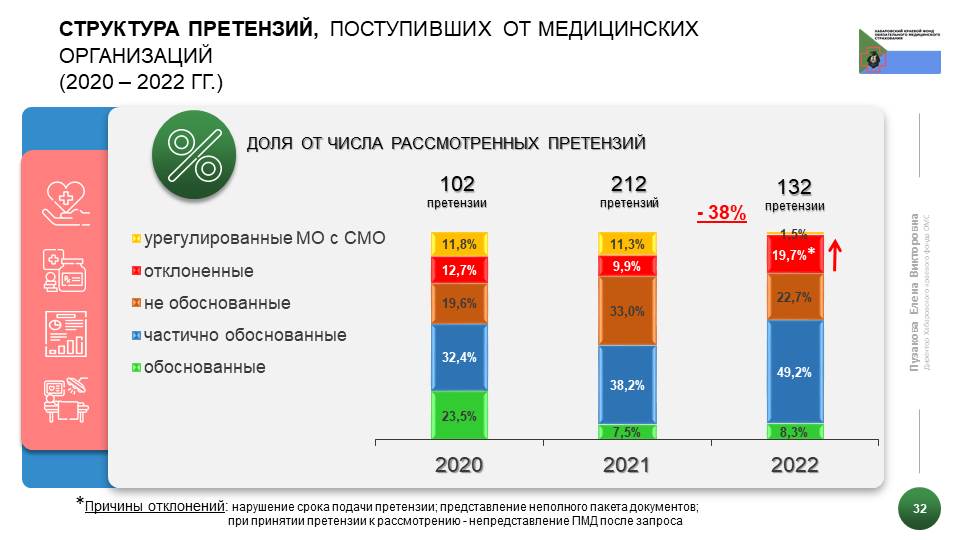 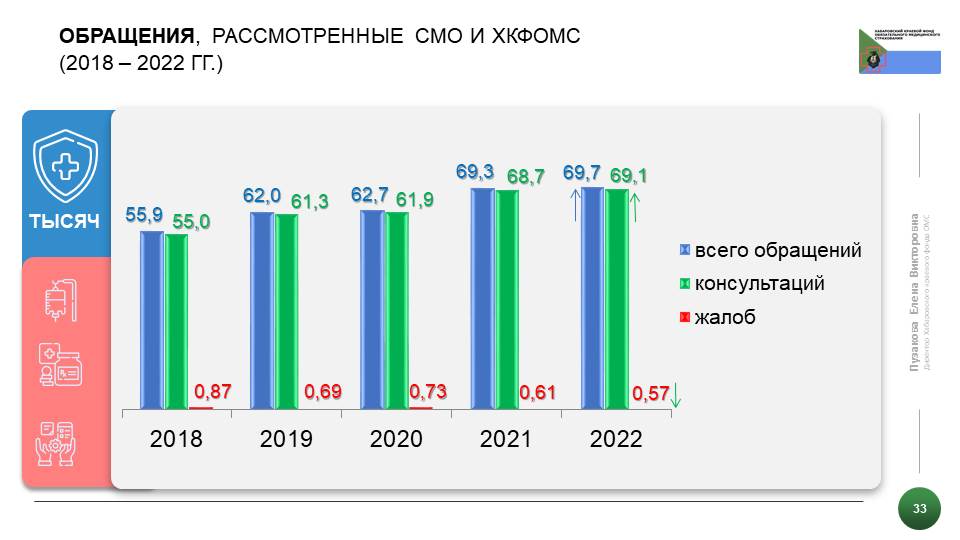 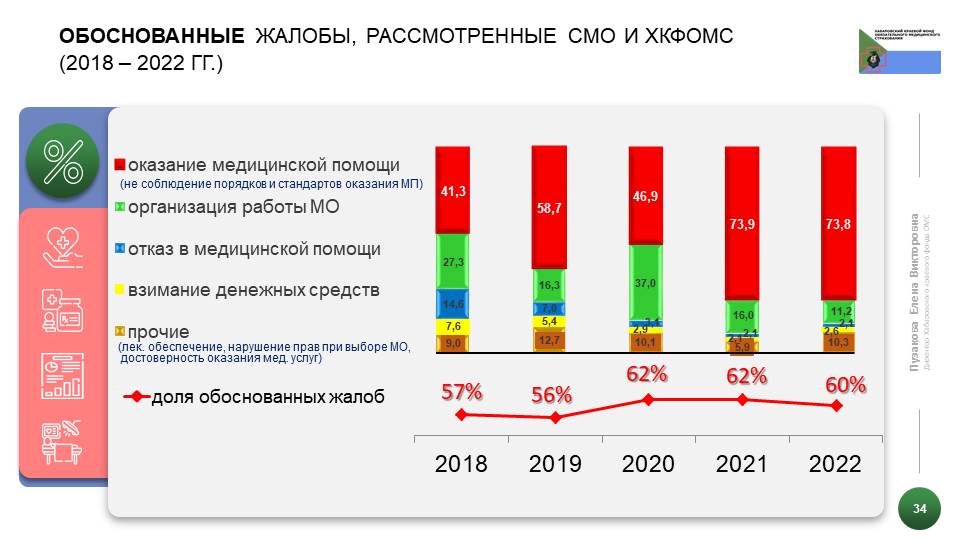 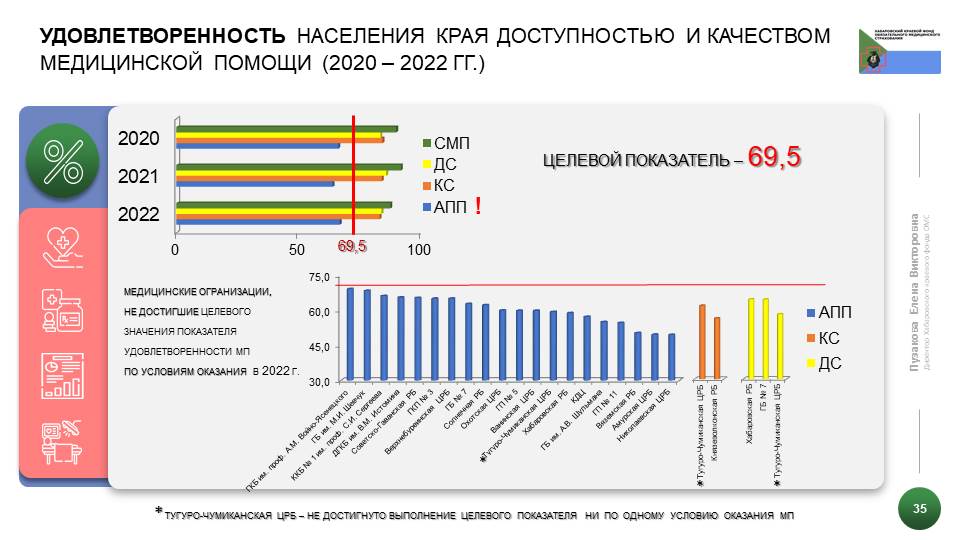 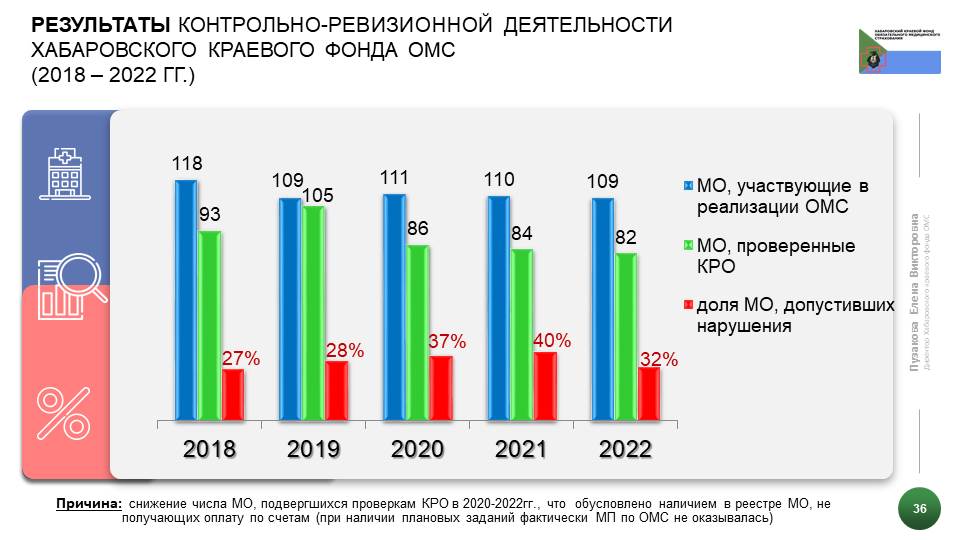 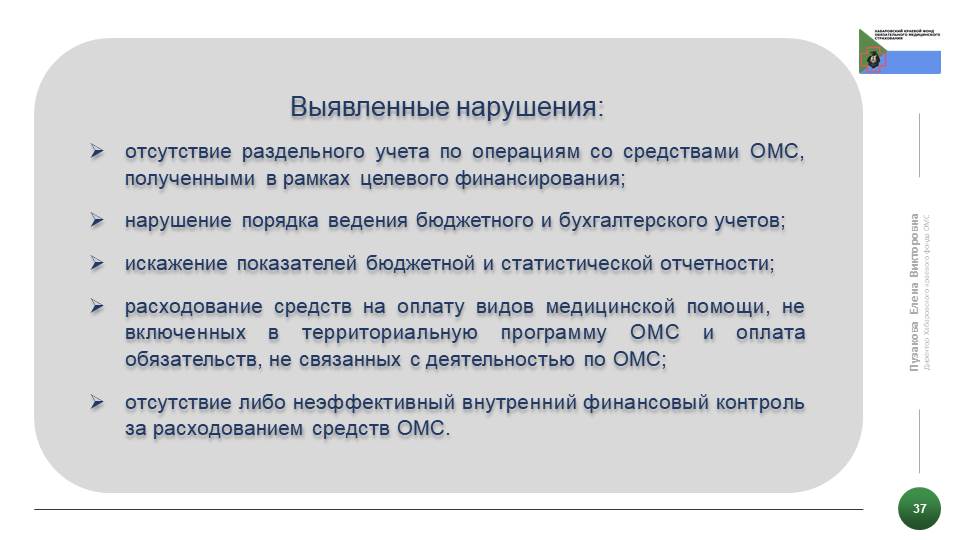 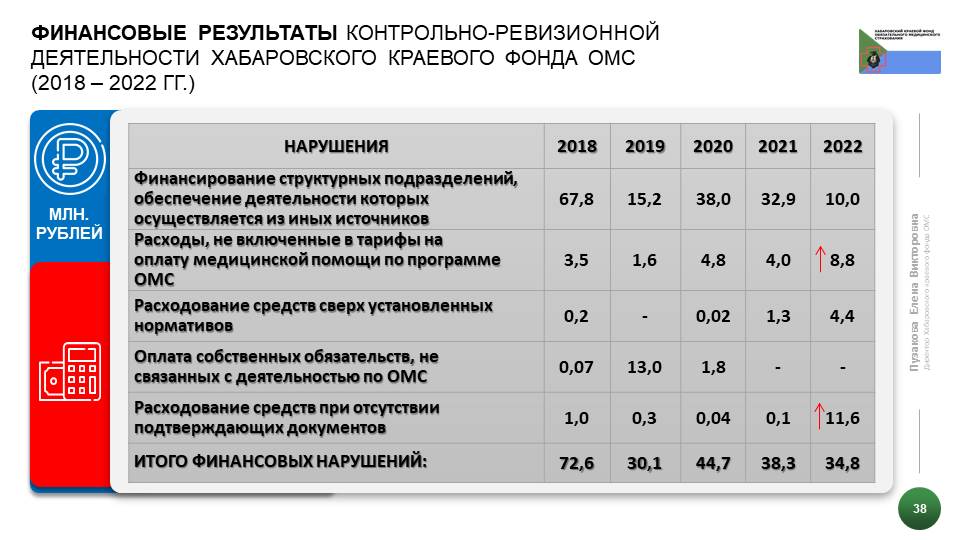 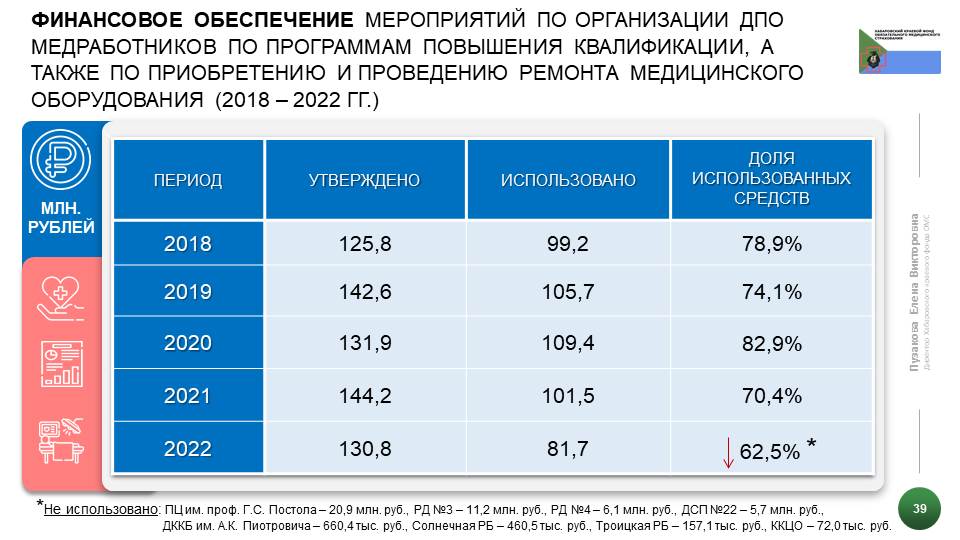 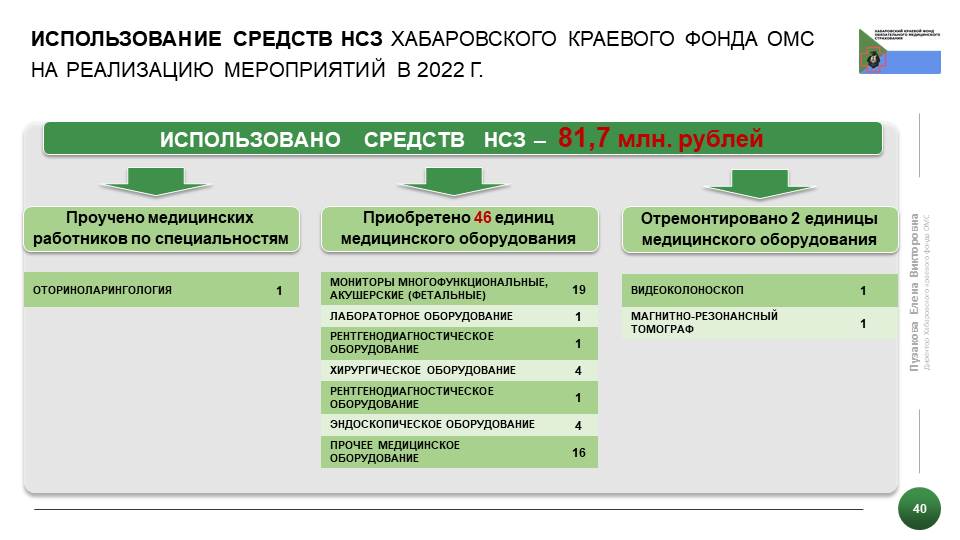 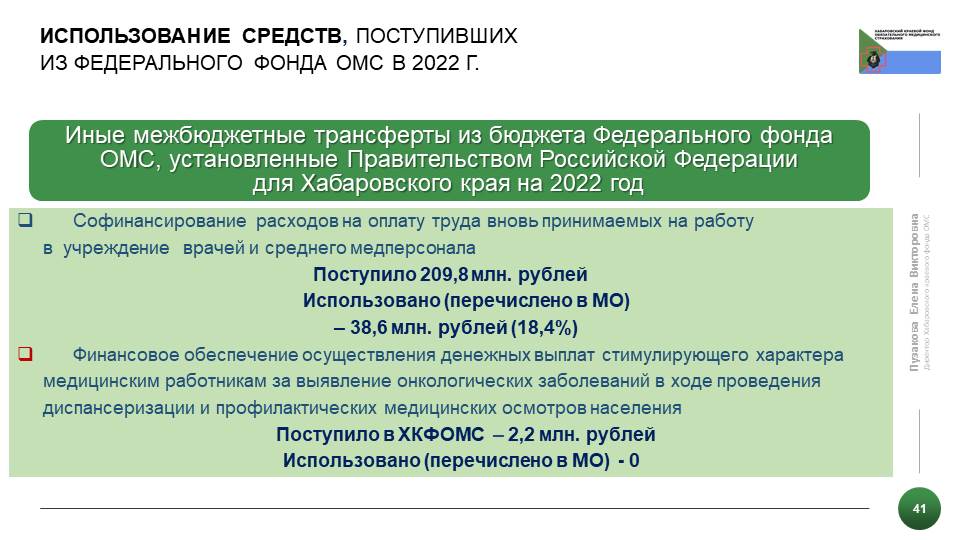 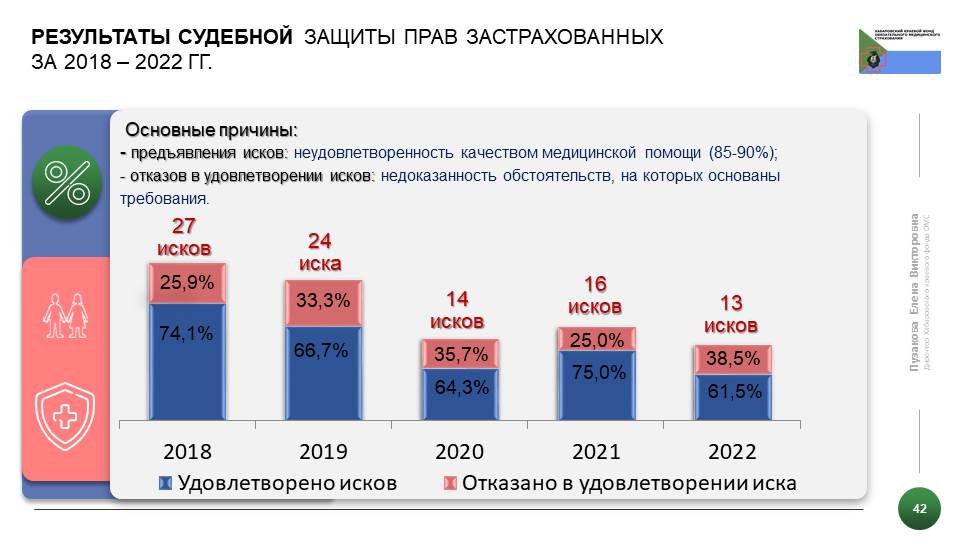 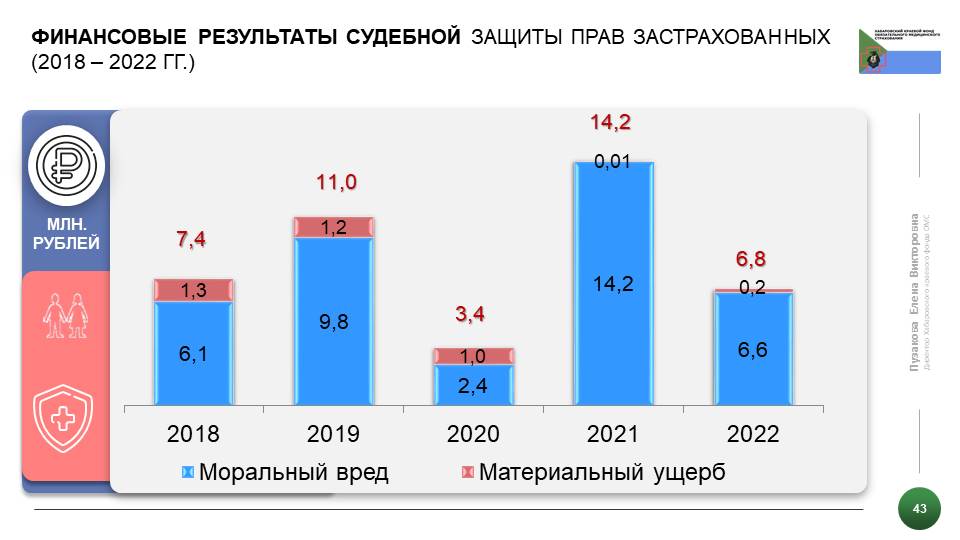 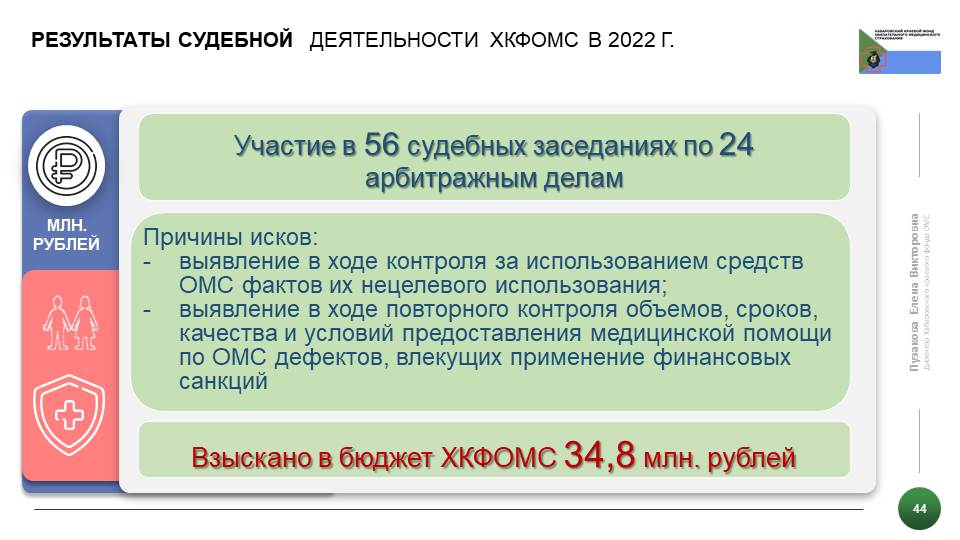 По результатам заседания Координационного совета принято решение:1. Хабаровскому краевому фонду обязательного медицинского страхования (Пузакова Е.В.) продолжить: - ежемесячный мониторинг и анализ исполнения медицинскими организациями края планового задания по территориальной программе ОМС, в части объемов и стоимости оказанной медицинской помощи пациентам;Срок: ежемесячно- контроль над деятельностью страховой медицинской организации в части проведения экспертного контроля объемов, сроков, качества и условий  предоставления медицинской помощи по ОМС (далее - КОСКУ);Срок: постоянно2. Хабаровскому филиалу АО «Страховая компания «СОГАЗ-Мед» (Лазерко Н.А.):- организовать взаимодействие с медицинскими организациями, оказывающими медицинскую помощь с целью формирования медицинскими организациями плана мероприятий по устранению дефектов оказания медицинской помощи, выявленных в результате экспертиз качества медицинской помощи;Срок: ежемесячно- представлять в ХКФОМС и министерство здравоохранения Хабаровского края информацию о мероприятиях, проведенных с медицинскими организациями с целью предупреждения дефектов оказания медицинской помощи; Срок: ежеквартально3. Руководителям медицинских организаций обеспечить:- выполнение объемов медицинской помощи в рамках территориальной программы обязательного медицинского страхования;Срок: постоянно- формирование и направление в страховые медицинские организации плана мероприятий по устранению дефектов оказания медицинской помощи, выявленных в результате экспертиз качества медицинской помощи;Срок: постоянно